Référentiel d’évaluationBACCALAUREAT GENERAL ET TECHNOLOGIQUEEDUCATION PHYSIQUE ET SPORTIVEFICHE DE SCORE  (remplie par un arbitre)EtablissementLGT MONTGERALDLGT MONTGERALDLGT MONTGERALDLGT MONTGERALD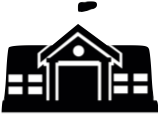 CommuneMARINMARINMARINMARINChamp d’Apprentissage n°4Champ d’Apprentissage n°4Activité Physique Sportive ArtistiqueActivité Physique Sportive ArtistiqueActivité Physique Sportive ArtistiqueActivité Physique Sportive ArtistiqueConduire et maîtriser un affrontement collectif ou interindividuel pour gagnerConduire et maîtriser un affrontement collectif ou interindividuel pour gagnerVOLLEY-BALLVOLLEY-BALLVOLLEY-BALLVOLLEY-BALLPrincipes d’évaluationRéaliser plusieurs rencontres par équipe afin de mettre en place une organisation collective et des stratégies de jeu pour faire évoluer le rapport de force en sa faveurRéaliser plusieurs rencontres par équipe afin de mettre en place une organisation collective et des stratégies de jeu pour faire évoluer le rapport de force en sa faveurRéaliser plusieurs rencontres par équipe afin de mettre en place une organisation collective et des stratégies de jeu pour faire évoluer le rapport de force en sa faveurRéaliser plusieurs rencontres par équipe afin de mettre en place une organisation collective et des stratégies de jeu pour faire évoluer le rapport de force en sa faveurRéaliser plusieurs rencontres par équipe afin de mettre en place une organisation collective et des stratégies de jeu pour faire évoluer le rapport de force en sa faveurBarème et notationAFL1AFL2AFL2AFL3AFL3Barème et notation12 pts8 pts8 pts8 pts8 ptsBarème et notationEvalué le jour de l’épreuveEvalués au fil de la séquence et éventuellement le jour de l’épreuveEvalués au fil de la séquence et éventuellement le jour de l’épreuveEvalués au fil de la séquence et éventuellement le jour de l’épreuveEvalués au fil de la séquence et éventuellement le jour de l’épreuveBarème et notation-	L’AFL1 est noté sur 12 points -	Les AFL2 et 3 sont notés sur 8 points. La répartition des 8 points est au choix des élèves (avec un minimum de 2 points pour chacun des AFL). Trois choix sont possibles : 4-4 / 6-2 / 2-6. La répartition choisie doit être annoncée par l’élève avant le début de l’épreuve et ne peut plus être modifiée après le début de l’épreuve.-	L’AFL1 est noté sur 12 points -	Les AFL2 et 3 sont notés sur 8 points. La répartition des 8 points est au choix des élèves (avec un minimum de 2 points pour chacun des AFL). Trois choix sont possibles : 4-4 / 6-2 / 2-6. La répartition choisie doit être annoncée par l’élève avant le début de l’épreuve et ne peut plus être modifiée après le début de l’épreuve.-	L’AFL1 est noté sur 12 points -	Les AFL2 et 3 sont notés sur 8 points. La répartition des 8 points est au choix des élèves (avec un minimum de 2 points pour chacun des AFL). Trois choix sont possibles : 4-4 / 6-2 / 2-6. La répartition choisie doit être annoncée par l’élève avant le début de l’épreuve et ne peut plus être modifiée après le début de l’épreuve.-	L’AFL1 est noté sur 12 points -	Les AFL2 et 3 sont notés sur 8 points. La répartition des 8 points est au choix des élèves (avec un minimum de 2 points pour chacun des AFL). Trois choix sont possibles : 4-4 / 6-2 / 2-6. La répartition choisie doit être annoncée par l’élève avant le début de l’épreuve et ne peut plus être modifiée après le début de l’épreuve.-	L’AFL1 est noté sur 12 points -	Les AFL2 et 3 sont notés sur 8 points. La répartition des 8 points est au choix des élèves (avec un minimum de 2 points pour chacun des AFL). Trois choix sont possibles : 4-4 / 6-2 / 2-6. La répartition choisie doit être annoncée par l’élève avant le début de l’épreuve et ne peut plus être modifiée après le début de l’épreuve.Choix possibles pour les élèvesAFL1AFL2AFL3AFL3AFL3Choix possibles pour les élèvesAFL1Répartition des 8 points au choix des élèves : 2, 4 ou 6 points par AFLRépartition des 8 points au choix des élèves : 2, 4 ou 6 points par AFLRépartition des 8 points au choix des élèves : 2, 4 ou 6 points par AFLRépartition des 8 points au choix des élèves : 2, 4 ou 6 points par AFLChoix possibles pour les élèves-	AFL3 : le choix des rôles.-	AFL3 : le choix des rôles.-	AFL3 : le choix des rôles.Choix possibles pour les élèves-	AFL2 et AFL3 : le poids relatif dans l’évaluation-	AFL2 et AFL3 : le poids relatif dans l’évaluation-	AFL2 et AFL3 : le poids relatif dans l’évaluation-	AFL2 et AFL3 : le poids relatif dans l’évaluation-	AFL2 et AFL3 : le poids relatif dans l’évaluationPrincipe d’élaboration de l’épreuve du contrôle en cours de formationPrincipe d’élaboration de l’épreuve du contrôle en cours de formationPrincipe d’élaboration de l’épreuve du contrôle en cours de formationPrincipe d’élaboration de l’épreuve du contrôle en cours de formationPrincipe d’élaboration de l’épreuve du contrôle en cours de formationPrincipe d’élaboration de l’épreuve du contrôle en cours de formationPrincipe d’élaboration de l’épreuve du contrôle en cours de formationPrincipe d’élaboration de l’épreuve du contrôle en cours de formationPrincipe d’élaboration de l’épreuve du contrôle en cours de formationPrincipe d’élaboration de l’épreuve du contrôle en cours de formationPrincipe d’élaboration de l’épreuve du contrôle en cours de formationPrincipe d’élaboration de l’épreuve du contrôle en cours de formationPrincipe d’élaboration de l’épreuve du contrôle en cours de formationVOLLEY-BALLVOLLEY-BALLVOLLEY-BALLVOLLEY-BALLVOLLEY-BALLMatchs en 4 contre 4  Terrain de 12m X 6m. un set de 21 PTS, avec un temps morts à 12 pts. Chaque joueur est évalué sur 2 matchs. Constitution des équipes de niveau homogène (de 6 joueurs) et à l intérieur constitution de binômes . Les binômes qui ne jouent pas, coachent et arbitrent. Choisir 1 ou  2 projets d’action à valider. Choix du règlement et du projet en fonction de mon équipe (points forts/points faibles) et des adversaires (points forts / points faibles) et donc en fonction du rapport de force.Un projet est validé lorsqu on a gagné au moins 6 pts en attaquant selon le projet, dans un match (ou 3 fois sur la 2 ème partie du match si adaptation du projet au temps mort) (voir fiches annexes)Matchs en 4 contre 4  Terrain de 12m X 6m. un set de 21 PTS, avec un temps morts à 12 pts. Chaque joueur est évalué sur 2 matchs. Constitution des équipes de niveau homogène (de 6 joueurs) et à l intérieur constitution de binômes . Les binômes qui ne jouent pas, coachent et arbitrent. Choisir 1 ou  2 projets d’action à valider. Choix du règlement et du projet en fonction de mon équipe (points forts/points faibles) et des adversaires (points forts / points faibles) et donc en fonction du rapport de force.Un projet est validé lorsqu on a gagné au moins 6 pts en attaquant selon le projet, dans un match (ou 3 fois sur la 2 ème partie du match si adaptation du projet au temps mort) (voir fiches annexes)Matchs en 4 contre 4  Terrain de 12m X 6m. un set de 21 PTS, avec un temps morts à 12 pts. Chaque joueur est évalué sur 2 matchs. Constitution des équipes de niveau homogène (de 6 joueurs) et à l intérieur constitution de binômes . Les binômes qui ne jouent pas, coachent et arbitrent. Choisir 1 ou  2 projets d’action à valider. Choix du règlement et du projet en fonction de mon équipe (points forts/points faibles) et des adversaires (points forts / points faibles) et donc en fonction du rapport de force.Un projet est validé lorsqu on a gagné au moins 6 pts en attaquant selon le projet, dans un match (ou 3 fois sur la 2 ème partie du match si adaptation du projet au temps mort) (voir fiches annexes)Matchs en 4 contre 4  Terrain de 12m X 6m. un set de 21 PTS, avec un temps morts à 12 pts. Chaque joueur est évalué sur 2 matchs. Constitution des équipes de niveau homogène (de 6 joueurs) et à l intérieur constitution de binômes . Les binômes qui ne jouent pas, coachent et arbitrent. Choisir 1 ou  2 projets d’action à valider. Choix du règlement et du projet en fonction de mon équipe (points forts/points faibles) et des adversaires (points forts / points faibles) et donc en fonction du rapport de force.Un projet est validé lorsqu on a gagné au moins 6 pts en attaquant selon le projet, dans un match (ou 3 fois sur la 2 ème partie du match si adaptation du projet au temps mort) (voir fiches annexes)Matchs en 4 contre 4  Terrain de 12m X 6m. un set de 21 PTS, avec un temps morts à 12 pts. Chaque joueur est évalué sur 2 matchs. Constitution des équipes de niveau homogène (de 6 joueurs) et à l intérieur constitution de binômes . Les binômes qui ne jouent pas, coachent et arbitrent. Choisir 1 ou  2 projets d’action à valider. Choix du règlement et du projet en fonction de mon équipe (points forts/points faibles) et des adversaires (points forts / points faibles) et donc en fonction du rapport de force.Un projet est validé lorsqu on a gagné au moins 6 pts en attaquant selon le projet, dans un match (ou 3 fois sur la 2 ème partie du match si adaptation du projet au temps mort) (voir fiches annexes)Matchs en 4 contre 4  Terrain de 12m X 6m. un set de 21 PTS, avec un temps morts à 12 pts. Chaque joueur est évalué sur 2 matchs. Constitution des équipes de niveau homogène (de 6 joueurs) et à l intérieur constitution de binômes . Les binômes qui ne jouent pas, coachent et arbitrent. Choisir 1 ou  2 projets d’action à valider. Choix du règlement et du projet en fonction de mon équipe (points forts/points faibles) et des adversaires (points forts / points faibles) et donc en fonction du rapport de force.Un projet est validé lorsqu on a gagné au moins 6 pts en attaquant selon le projet, dans un match (ou 3 fois sur la 2 ème partie du match si adaptation du projet au temps mort) (voir fiches annexes)Matchs en 4 contre 4  Terrain de 12m X 6m. un set de 21 PTS, avec un temps morts à 12 pts. Chaque joueur est évalué sur 2 matchs. Constitution des équipes de niveau homogène (de 6 joueurs) et à l intérieur constitution de binômes . Les binômes qui ne jouent pas, coachent et arbitrent. Choisir 1 ou  2 projets d’action à valider. Choix du règlement et du projet en fonction de mon équipe (points forts/points faibles) et des adversaires (points forts / points faibles) et donc en fonction du rapport de force.Un projet est validé lorsqu on a gagné au moins 6 pts en attaquant selon le projet, dans un match (ou 3 fois sur la 2 ème partie du match si adaptation du projet au temps mort) (voir fiches annexes)Matchs en 4 contre 4  Terrain de 12m X 6m. un set de 21 PTS, avec un temps morts à 12 pts. Chaque joueur est évalué sur 2 matchs. Constitution des équipes de niveau homogène (de 6 joueurs) et à l intérieur constitution de binômes . Les binômes qui ne jouent pas, coachent et arbitrent. Choisir 1 ou  2 projets d’action à valider. Choix du règlement et du projet en fonction de mon équipe (points forts/points faibles) et des adversaires (points forts / points faibles) et donc en fonction du rapport de force.Un projet est validé lorsqu on a gagné au moins 6 pts en attaquant selon le projet, dans un match (ou 3 fois sur la 2 ème partie du match si adaptation du projet au temps mort) (voir fiches annexes)Matchs en 4 contre 4  Terrain de 12m X 6m. un set de 21 PTS, avec un temps morts à 12 pts. Chaque joueur est évalué sur 2 matchs. Constitution des équipes de niveau homogène (de 6 joueurs) et à l intérieur constitution de binômes . Les binômes qui ne jouent pas, coachent et arbitrent. Choisir 1 ou  2 projets d’action à valider. Choix du règlement et du projet en fonction de mon équipe (points forts/points faibles) et des adversaires (points forts / points faibles) et donc en fonction du rapport de force.Un projet est validé lorsqu on a gagné au moins 6 pts en attaquant selon le projet, dans un match (ou 3 fois sur la 2 ème partie du match si adaptation du projet au temps mort) (voir fiches annexes)Matchs en 4 contre 4  Terrain de 12m X 6m. un set de 21 PTS, avec un temps morts à 12 pts. Chaque joueur est évalué sur 2 matchs. Constitution des équipes de niveau homogène (de 6 joueurs) et à l intérieur constitution de binômes . Les binômes qui ne jouent pas, coachent et arbitrent. Choisir 1 ou  2 projets d’action à valider. Choix du règlement et du projet en fonction de mon équipe (points forts/points faibles) et des adversaires (points forts / points faibles) et donc en fonction du rapport de force.Un projet est validé lorsqu on a gagné au moins 6 pts en attaquant selon le projet, dans un match (ou 3 fois sur la 2 ème partie du match si adaptation du projet au temps mort) (voir fiches annexes)Matchs en 4 contre 4  Terrain de 12m X 6m. un set de 21 PTS, avec un temps morts à 12 pts. Chaque joueur est évalué sur 2 matchs. Constitution des équipes de niveau homogène (de 6 joueurs) et à l intérieur constitution de binômes . Les binômes qui ne jouent pas, coachent et arbitrent. Choisir 1 ou  2 projets d’action à valider. Choix du règlement et du projet en fonction de mon équipe (points forts/points faibles) et des adversaires (points forts / points faibles) et donc en fonction du rapport de force.Un projet est validé lorsqu on a gagné au moins 6 pts en attaquant selon le projet, dans un match (ou 3 fois sur la 2 ème partie du match si adaptation du projet au temps mort) (voir fiches annexes)Matchs en 4 contre 4  Terrain de 12m X 6m. un set de 21 PTS, avec un temps morts à 12 pts. Chaque joueur est évalué sur 2 matchs. Constitution des équipes de niveau homogène (de 6 joueurs) et à l intérieur constitution de binômes . Les binômes qui ne jouent pas, coachent et arbitrent. Choisir 1 ou  2 projets d’action à valider. Choix du règlement et du projet en fonction de mon équipe (points forts/points faibles) et des adversaires (points forts / points faibles) et donc en fonction du rapport de force.Un projet est validé lorsqu on a gagné au moins 6 pts en attaquant selon le projet, dans un match (ou 3 fois sur la 2 ème partie du match si adaptation du projet au temps mort) (voir fiches annexes)Matchs en 4 contre 4  Terrain de 12m X 6m. un set de 21 PTS, avec un temps morts à 12 pts. Chaque joueur est évalué sur 2 matchs. Constitution des équipes de niveau homogène (de 6 joueurs) et à l intérieur constitution de binômes . Les binômes qui ne jouent pas, coachent et arbitrent. Choisir 1 ou  2 projets d’action à valider. Choix du règlement et du projet en fonction de mon équipe (points forts/points faibles) et des adversaires (points forts / points faibles) et donc en fonction du rapport de force.Un projet est validé lorsqu on a gagné au moins 6 pts en attaquant selon le projet, dans un match (ou 3 fois sur la 2 ème partie du match si adaptation du projet au temps mort) (voir fiches annexes)Matchs en 4 contre 4  Terrain de 12m X 6m. un set de 21 PTS, avec un temps morts à 12 pts. Chaque joueur est évalué sur 2 matchs. Constitution des équipes de niveau homogène (de 6 joueurs) et à l intérieur constitution de binômes . Les binômes qui ne jouent pas, coachent et arbitrent. Choisir 1 ou  2 projets d’action à valider. Choix du règlement et du projet en fonction de mon équipe (points forts/points faibles) et des adversaires (points forts / points faibles) et donc en fonction du rapport de force.Un projet est validé lorsqu on a gagné au moins 6 pts en attaquant selon le projet, dans un match (ou 3 fois sur la 2 ème partie du match si adaptation du projet au temps mort) (voir fiches annexes)Matchs en 4 contre 4  Terrain de 12m X 6m. un set de 21 PTS, avec un temps morts à 12 pts. Chaque joueur est évalué sur 2 matchs. Constitution des équipes de niveau homogène (de 6 joueurs) et à l intérieur constitution de binômes . Les binômes qui ne jouent pas, coachent et arbitrent. Choisir 1 ou  2 projets d’action à valider. Choix du règlement et du projet en fonction de mon équipe (points forts/points faibles) et des adversaires (points forts / points faibles) et donc en fonction du rapport de force.Un projet est validé lorsqu on a gagné au moins 6 pts en attaquant selon le projet, dans un match (ou 3 fois sur la 2 ème partie du match si adaptation du projet au temps mort) (voir fiches annexes)Matchs en 4 contre 4  Terrain de 12m X 6m. un set de 21 PTS, avec un temps morts à 12 pts. Chaque joueur est évalué sur 2 matchs. Constitution des équipes de niveau homogène (de 6 joueurs) et à l intérieur constitution de binômes . Les binômes qui ne jouent pas, coachent et arbitrent. Choisir 1 ou  2 projets d’action à valider. Choix du règlement et du projet en fonction de mon équipe (points forts/points faibles) et des adversaires (points forts / points faibles) et donc en fonction du rapport de force.Un projet est validé lorsqu on a gagné au moins 6 pts en attaquant selon le projet, dans un match (ou 3 fois sur la 2 ème partie du match si adaptation du projet au temps mort) (voir fiches annexes)Matchs en 4 contre 4  Terrain de 12m X 6m. un set de 21 PTS, avec un temps morts à 12 pts. Chaque joueur est évalué sur 2 matchs. Constitution des équipes de niveau homogène (de 6 joueurs) et à l intérieur constitution de binômes . Les binômes qui ne jouent pas, coachent et arbitrent. Choisir 1 ou  2 projets d’action à valider. Choix du règlement et du projet en fonction de mon équipe (points forts/points faibles) et des adversaires (points forts / points faibles) et donc en fonction du rapport de force.Un projet est validé lorsqu on a gagné au moins 6 pts en attaquant selon le projet, dans un match (ou 3 fois sur la 2 ème partie du match si adaptation du projet au temps mort) (voir fiches annexes)Repères d’évaluationRepères d’évaluationRepères d’évaluationRepères d’évaluationRepères d’évaluationRepères d’évaluationRepères d’évaluationRepères d’évaluationRepères d’évaluationRepères d’évaluationRepères d’évaluationRepères d’évaluationRepères d’évaluationRepères d’évaluationRepères d’évaluationRepères d’évaluationRepères d’évaluationAFL1S’engager pour gagner une rencontre en faisant des choix techniques et tactiques pertinents au regard de l’analyse du rapport de forceS’engager pour gagner une rencontre en faisant des choix techniques et tactiques pertinents au regard de l’analyse du rapport de forceS’engager pour gagner une rencontre en faisant des choix techniques et tactiques pertinents au regard de l’analyse du rapport de forceS’engager pour gagner une rencontre en faisant des choix techniques et tactiques pertinents au regard de l’analyse du rapport de forceS’engager pour gagner une rencontre en faisant des choix techniques et tactiques pertinents au regard de l’analyse du rapport de forceS’engager pour gagner une rencontre en faisant des choix techniques et tactiques pertinents au regard de l’analyse du rapport de forceAFL1 
décliné dans l’activitéAFL1 
décliné dans l’activitéMettre en place des choix techniques et tactiques individuel et collectif tout en prenant en compte les caractéristiques de l’équipe adverse et de ses mises en oeuvreMettre en place des choix techniques et tactiques individuel et collectif tout en prenant en compte les caractéristiques de l’équipe adverse et de ses mises en oeuvreMettre en place des choix techniques et tactiques individuel et collectif tout en prenant en compte les caractéristiques de l’équipe adverse et de ses mises en oeuvreMettre en place des choix techniques et tactiques individuel et collectif tout en prenant en compte les caractéristiques de l’équipe adverse et de ses mises en oeuvreMettre en place des choix techniques et tactiques individuel et collectif tout en prenant en compte les caractéristiques de l’équipe adverse et de ses mises en oeuvreMettre en place des choix techniques et tactiques individuel et collectif tout en prenant en compte les caractéristiques de l’équipe adverse et de ses mises en oeuvreMettre en place des choix techniques et tactiques individuel et collectif tout en prenant en compte les caractéristiques de l’équipe adverse et de ses mises en oeuvreMettre en place des choix techniques et tactiques individuel et collectif tout en prenant en compte les caractéristiques de l’équipe adverse et de ses mises en oeuvreEléments à évaluerEléments à évaluerEléments à évaluerDegré 1Degré 1Degré 2Degré 2Degré 2Degré 2Degré 2Degré 2Degré 3Degré 3Degré 3Degré 4Degré 4Degré 4Réaliser des actions techniques d’attaque et de défense                        /8Réaliser des actions techniques d’attaque et de défense                        /8Réaliser des actions techniques d’attaque et de défense                        /8ATT : losqu il a un ballon haut dans la zone avant de son camp il l’envoie direct chez l adversaireNPB :pas de posture préparatoire, joue en réaction, déplacement tardifDEF :bouge pour toucher la balle, balle difficilement exploitableATT : losqu il a un ballon haut dans la zone avant de son camp il l’envoie direct chez l adversaireNPB :pas de posture préparatoire, joue en réaction, déplacement tardifDEF :bouge pour toucher la balle, balle difficilement exploitableATT :L’attaque de la zone arrière adverse est privilègiéeNPB :déplacement zone procheReplacement oublié, joue parfois en déséquilibreDEF : 1ére touche levée et conservéeLe joueur respecte la rotation d’une équipe à 4 joueursATT :L’attaque de la zone arrière adverse est privilègiéeNPB :déplacement zone procheReplacement oublié, joue parfois en déséquilibreDEF : 1ére touche levée et conservéeLe joueur respecte la rotation d’une équipe à 4 joueursATT :L’attaque de la zone arrière adverse est privilègiéeNPB :déplacement zone procheReplacement oublié, joue parfois en déséquilibreDEF : 1ére touche levée et conservéeLe joueur respecte la rotation d’une équipe à 4 joueursATT :L’attaque de la zone arrière adverse est privilègiéeNPB :déplacement zone procheReplacement oublié, joue parfois en déséquilibreDEF : 1ére touche levée et conservéeLe joueur respecte la rotation d’une équipe à 4 joueursATT :L’attaque de la zone arrière adverse est privilègiéeNPB :déplacement zone procheReplacement oublié, joue parfois en déséquilibreDEF : 1ére touche levée et conservéeLe joueur respecte la rotation d’une équipe à 4 joueursATT :L’attaque de la zone arrière adverse est privilègiéeNPB :déplacement zone procheReplacement oublié, joue parfois en déséquilibreDEF : 1ére touche levée et conservéeLe joueur respecte la rotation d’une équipe à 4 joueursATT : plusieurs types d’attaque mais une seule est efficace et privilégiée.NPB : déplacement efficace, replacement tardif, posture dynamique, Orientation adaptéeDEF : 1ere touche rapprochée du filet, présence du contreConstruction en 2 touches minimum règulièrementATT : plusieurs types d’attaque mais une seule est efficace et privilégiée.NPB : déplacement efficace, replacement tardif, posture dynamique, Orientation adaptéeDEF : 1ere touche rapprochée du filet, présence du contreConstruction en 2 touches minimum règulièrementATT : plusieurs types d’attaque mais une seule est efficace et privilégiée.NPB : déplacement efficace, replacement tardif, posture dynamique, Orientation adaptéeDEF : 1ere touche rapprochée du filet, présence du contreConstruction en 2 touches minimum règulièrementATT : Efficace dans plusieurs type d’attaqueNPB : Enchaine déplacements et replacements de mainière efficaceDEF : La 1ére touche est adressée au partenaire ; contre efficaceConstruction en 2 ou 3 touches regulièrementATT : Efficace dans plusieurs type d’attaqueNPB : Enchaine déplacements et replacements de mainière efficaceDEF : La 1ére touche est adressée au partenaire ; contre efficaceConstruction en 2 ou 3 touches regulièrementATT : Efficace dans plusieurs type d’attaqueNPB : Enchaine déplacements et replacements de mainière efficaceDEF : La 1ére touche est adressée au partenaire ; contre efficaceConstruction en 2 ou 3 touches regulièrementRéaliser des actions techniques d’attaque et de défense                        /8Réaliser des actions techniques d’attaque et de défense                        /8Réaliser des actions techniques d’attaque et de défense                        /81 pt          ↔                 1.5En fonction des gains des matchs1 pt          ↔                 1.5En fonction des gains des matchs2              ↔                  3.5En fonction des gains des matchs2              ↔                  3.5En fonction des gains des matchs2              ↔                  3.5En fonction des gains des matchs2              ↔                  3.5En fonction des gains des matchs2              ↔                  3.5En fonction des gains des matchs2              ↔                  3.5En fonction des gains des matchs4                   ↔                  6.5 En fonction des gains des matchs4                   ↔                  6.5 En fonction des gains des matchs4                   ↔                  6.5 En fonction des gains des matchs7                ↔                 8 pts En fonction des gains des matchs7                ↔                 8 pts En fonction des gains des matchs7                ↔                 8 pts En fonction des gains des matchsDécider et réaliser des choix tactiques au regard du rapport de force                      /4Décider et réaliser des choix tactiques au regard du rapport de force                      /4Décider et réaliser des choix tactiques au regard du rapport de force                      /4Décider et réaliser des choix tactiques au regard du rapport de force                      /4Décider et réaliser des choix tactiques au regard du rapport de force                      /4Décider et réaliser des choix tactiques au regard du rapport de force                      /4Aucun projet validé, mais 3 points ont été marqués selon chaque projets choisisEn fonction des gains des matchsAucun projet validé, mais 3 points ont été marqués selon chaque projets choisisEn fonction des gains des matchsUn projet est validé En fonction des gains des matchsUn projet est validé En fonction des gains des matchsUn projet est validé En fonction des gains des matchsUn projet est validé En fonction des gains des matchsUn projet est validé En fonction des gains des matchsUn projet est validé En fonction des gains des matchsUn projet est validé et a marqué au moins 3pts selon le 2 eme projetEn fonction des gains des matchsUn projet est validé et a marqué au moins 3pts selon le 2 eme projetEn fonction des gains des matchsUn projet est validé et a marqué au moins 3pts selon le 2 eme projetEn fonction des gains des matchsLes 2 projets sont  validésEn fonction des gains des matchsLes 2 projets sont  validésEn fonction des gains des matchsLes 2 projets sont  validésEn fonction des gains des matchsDécider et réaliser des choix tactiques au regard du rapport de force                      /4Décider et réaliser des choix tactiques au regard du rapport de force                      /4Décider et réaliser des choix tactiques au regard du rapport de force                      /40 pt              ↔                   0.50 pt              ↔                   0.5 1            ↔                       1.5 1            ↔                       1.5 1            ↔                       1.5 1            ↔                       1.5 1            ↔                       1.5 1            ↔                       1.52                ↔                        32                ↔                        32                ↔                        33.5          ↔                           43.5          ↔                           43.5          ↔                           4Repères d’évaluation de l’AFL2Repères d’évaluation de l’AFL2Repères d’évaluation de l’AFL2Repères d’évaluation de l’AFL2Repères d’évaluation de l’AFL2Repères d’évaluation de l’AFL2Repères d’évaluation de l’AFL2Repères d’évaluation de l’AFL2Repères d’évaluation de l’AFL2Repères d’évaluation de l’AFL2Repères d’évaluation de l’AFL2Repères d’évaluation de l’AFL2Repères d’évaluation de l’AFL2Repères d’évaluation de l’AFL2Repères d’évaluation de l’AFL2VOLLEY-BALLVOLLEY-BALLVOLLEY-BALLVOLLEY-BALLEvaluation tout au long du cycle et le jour de l’épreuveEvaluation tout au long du cycle et le jour de l’épreuveEvaluation tout au long du cycle et le jour de l’épreuveEvaluation tout au long du cycle et le jour de l’épreuveEvaluation tout au long du cycle et le jour de l’épreuveEvaluation tout au long du cycle et le jour de l’épreuveEvaluation tout au long du cycle et le jour de l’épreuveEvaluation tout au long du cycle et le jour de l’épreuveEvaluation tout au long du cycle et le jour de l’épreuveEvaluation tout au long du cycle et le jour de l’épreuveEvaluation tout au long du cycle et le jour de l’épreuveEvaluation tout au long du cycle et le jour de l’épreuveEvaluation tout au long du cycle et le jour de l’épreuveEvaluation tout au long du cycle et le jour de l’épreuveEvaluation tout au long du cycle et le jour de l’épreuveEvaluation tout au long du cycle et le jour de l’épreuveEvaluation tout au long du cycle et le jour de l’épreuveEvaluation tout au long du cycle et le jour de l’épreuveEvaluation tout au long du cycle et le jour de l’épreuveAFL2AFL2Se préparer et s’entrainer individuellement ou collectivement, pour conduire et maîtriser un affrontement collectif ou interindividuelSe préparer et s’entrainer individuellement ou collectivement, pour conduire et maîtriser un affrontement collectif ou interindividuelSe préparer et s’entrainer individuellement ou collectivement, pour conduire et maîtriser un affrontement collectif ou interindividuelSe préparer et s’entrainer individuellement ou collectivement, pour conduire et maîtriser un affrontement collectif ou interindividuelSe préparer et s’entrainer individuellement ou collectivement, pour conduire et maîtriser un affrontement collectif ou interindividuelSe préparer et s’entrainer individuellement ou collectivement, pour conduire et maîtriser un affrontement collectif ou interindividuelAFL2 
décliné dans l’activitéAFL2 
décliné dans l’activitéS’échauffer, s’impliquer dans les situations proposées afin d’analyser ses points forts et ses points faibles, et ainsi mettre en œuvre des exercices visant à progresser individuellement  et collectivementS’échauffer, s’impliquer dans les situations proposées afin d’analyser ses points forts et ses points faibles, et ainsi mettre en œuvre des exercices visant à progresser individuellement  et collectivementS’échauffer, s’impliquer dans les situations proposées afin d’analyser ses points forts et ses points faibles, et ainsi mettre en œuvre des exercices visant à progresser individuellement  et collectivementS’échauffer, s’impliquer dans les situations proposées afin d’analyser ses points forts et ses points faibles, et ainsi mettre en œuvre des exercices visant à progresser individuellement  et collectivementS’échauffer, s’impliquer dans les situations proposées afin d’analyser ses points forts et ses points faibles, et ainsi mettre en œuvre des exercices visant à progresser individuellement  et collectivementS’échauffer, s’impliquer dans les situations proposées afin d’analyser ses points forts et ses points faibles, et ainsi mettre en œuvre des exercices visant à progresser individuellement  et collectivementS’échauffer, s’impliquer dans les situations proposées afin d’analyser ses points forts et ses points faibles, et ainsi mettre en œuvre des exercices visant à progresser individuellement  et collectivementS’échauffer, s’impliquer dans les situations proposées afin d’analyser ses points forts et ses points faibles, et ainsi mettre en œuvre des exercices visant à progresser individuellement  et collectivementS’échauffer, s’impliquer dans les situations proposées afin d’analyser ses points forts et ses points faibles, et ainsi mettre en œuvre des exercices visant à progresser individuellement  et collectivementEléments à évaluerEléments à évaluerEléments à évaluerEléments à évaluerDegré 1Degré 1Degré 2Degré 2Degré 2Degré 2Degré 2Degré 2Degré 3Degré 3Degré 3Degré 3Degré 4Degré 4Degré 4S’impliquer dans les situations pour progresserS’impliquer dans les situations pour progresserS’impliquer dans les situations pour progresserS’impliquer dans les situations pour progresserLe joueur souhaite jouer sans réfléchir. Il réalise les situations mais difficultés à respecter les consignes, le nombre de répétions…Faible engagementLE JOUEURLe joueur souhaite jouer sans réfléchir. Il réalise les situations mais difficultés à respecter les consignes, le nombre de répétions…Faible engagementLE JOUEURLe joueur réalise ce qu’on lui demande de faire mais ne prend pas d’initiative. Des difficultés pour identifier ses besoinsLE CONSOMMATEURLe joueur réalise ce qu’on lui demande de faire mais ne prend pas d’initiative. Des difficultés pour identifier ses besoinsLE CONSOMMATEURLe joueur réalise ce qu’on lui demande de faire mais ne prend pas d’initiative. Des difficultés pour identifier ses besoinsLE CONSOMMATEURLe joueur réalise ce qu’on lui demande de faire mais ne prend pas d’initiative. Des difficultés pour identifier ses besoinsLE CONSOMMATEURLe joueur réalise ce qu’on lui demande de faire mais ne prend pas d’initiative. Des difficultés pour identifier ses besoinsLE CONSOMMATEURLe joueur réalise ce qu’on lui demande de faire mais ne prend pas d’initiative. Des difficultés pour identifier ses besoinsLE CONSOMMATEURLe joueur identifie ses points faibles ses points forts mais abesoin de guidage de l’enseignant dans le choix des situations de remédiation.  La répétition et l’engagement sont effectifs.LE CONSCIENCIEUXLe joueur identifie ses points faibles ses points forts mais abesoin de guidage de l’enseignant dans le choix des situations de remédiation.  La répétition et l’engagement sont effectifs.LE CONSCIENCIEUXLe joueur identifie ses points faibles ses points forts mais abesoin de guidage de l’enseignant dans le choix des situations de remédiation.  La répétition et l’engagement sont effectifs.LE CONSCIENCIEUXLe joueur identifie ses points faibles ses points forts mais abesoin de guidage de l’enseignant dans le choix des situations de remédiation.  La répétition et l’engagement sont effectifs.LE CONSCIENCIEUXChoix des situations adapté aux besoins (points faibles/points forts)Les répétitions et l’engagement permettent les progrès du joueur et de l’équipeL’ AUTONOMEChoix des situations adapté aux besoins (points faibles/points forts)Les répétitions et l’engagement permettent les progrès du joueur et de l’équipeL’ AUTONOMEChoix des situations adapté aux besoins (points faibles/points forts)Les répétitions et l’engagement permettent les progrès du joueur et de l’équipeL’ AUTONOMERépartition des points en fonction du choix de l’élèveRépartition des points en fonction du choix de l’élèveRépartition des points en fonction du choix de l’élèveRépartition des points en fonction du choix de l’élèveRépartition des points en fonction du choix de l’élèveRépartition des points en fonction du choix de l’élèveRépartition des points en fonction du choix de l’élèveRépartition des points en fonction du choix de l’élèveRépartition des points en fonction du choix de l’élèveRépartition des points en fonction du choix de l’élèveRépartition des points en fonction du choix de l’élèveRépartition des points en fonction du choix de l’élèveRépartition des points en fonction du choix de l’élèveRépartition des points en fonction du choix de l’élèveRépartition des points en fonction du choix de l’élèveRépartition des points en fonction du choix de l’élèveRépartition des points en fonction du choix de l’élèveRépartition des points en fonction du choix de l’élèveRépartition des points en fonction du choix de l’élèveAFL noté sur 2ptsAFL noté sur 2ptsAFL noté sur 2ptsAFL noté sur 2pts0.50.51111111.51.51.51.5222AFL noté sur 4ptsAFL noté sur 4ptsAFL noté sur 4ptsAFL noté sur 4pts111.5- 21.5- 21.5- 21.5- 21.5- 21.5- 22.5 - 32.5 - 32.5 - 32.5 - 33.5 - 43.5 - 43.5 - 4AFL noté sur 6ptsAFL noté sur 6ptsAFL noté sur 6ptsAFL noté sur 6pts1.51.52- 32- 32- 32- 32- 32- 33.5- 4.53.5- 4.53.5- 4.53.5- 4.55 - 65 - 65 - 6Repères d’évaluation de l’AFL3Repères d’évaluation de l’AFL3Repères d’évaluation de l’AFL3Repères d’évaluation de l’AFL3Repères d’évaluation de l’AFL3Repères d’évaluation de l’AFL3Repères d’évaluation de l’AFL3Repères d’évaluation de l’AFL3Evaluation au cours du cycleEvaluation au cours du cycleEvaluation au cours du cycleEvaluation au cours du cycleEvaluation au cours du cycleEvaluation au cours du cycleEvaluation au cours du cycleEvaluation au cours du cycleAFL3Choisir et assumer les rôles qui permettent un fonctionnement collectif solidaireChoisir et assumer les rôles qui permettent un fonctionnement collectif solidaireChoisir et assumer les rôles qui permettent un fonctionnement collectif solidaireAFL3 
décliné dans l’activitéEtre capable de choisir deux rôles  parmi les rôles de partenaire d’entrainement, arbitre, coach, observateur, organisateur de tournoi…..) et d’assumer leur fonction qui en découle au cours du cycleEtre capable de choisir deux rôles  parmi les rôles de partenaire d’entrainement, arbitre, coach, observateur, organisateur de tournoi…..) et d’assumer leur fonction qui en découle au cours du cycleEtre capable de choisir deux rôles  parmi les rôles de partenaire d’entrainement, arbitre, coach, observateur, organisateur de tournoi…..) et d’assumer leur fonction qui en découle au cours du cycleEléments à évaluerEléments à évaluerDegré 1Degré 2Degré 2Degré 2Degré 3Degré 4Rôles choisis :CoachObservateurArbitrePartenaire d’entrainementOrganisateur de tournoiRôles choisis :CoachObservateurArbitrePartenaire d’entrainementOrganisateur de tournoiN’assure qu’un des 2 rôles de manière aléatoire et peu efficaceIl ne remplit pas pleinement son rôle (par ex arbitre : ne siffle pas de manière audible, ne compte pas les points ; par ex partenaire d’entrainement : ne se soucie pas de son camarade et de sa réussite…)N’aide pas au fonctionnement du collectifAssure correctement au moins un des 2 rôles choisi mais avec encore quelques erreurs ou hésitations. manque d efficacitéPar ex arbitre : voit une faute mais se trompe dans la gestuelle ou indécision quand deux fautes sont réalisées presque simultanémentParticipe au fonctionnement du collectifAssure correctement au moins un des 2 rôles choisi mais avec encore quelques erreurs ou hésitations. manque d efficacitéPar ex arbitre : voit une faute mais se trompe dans la gestuelle ou indécision quand deux fautes sont réalisées presque simultanémentParticipe au fonctionnement du collectifAssure correctement au moins un des 2 rôles choisi mais avec encore quelques erreurs ou hésitations. manque d efficacitéPar ex arbitre : voit une faute mais se trompe dans la gestuelle ou indécision quand deux fautes sont réalisées presque simultanémentParticipe au fonctionnement du collectifAssure les 2 rôles choisis avec sérieux et efficacité, mais des difficultés dans le 2eme rôleFavorise le fonctionnement collectif, est organisateur dans  la mise en place des situations d’apprentissageFavorise le respect des règlesAssume avec efficacité les 2 rôles choisis.C’est un acteur essentiel du fonctionnement collectif, de son équipe et de sa réussite.Répartition des points en fonction du choix de l’élèveRépartition des points en fonction du choix de l’élèveRépartition des points en fonction du choix de l’élèveRépartition des points en fonction du choix de l’élèveRépartition des points en fonction du choix de l’élèveRépartition des points en fonction du choix de l’élèveRépartition des points en fonction du choix de l’élèveRépartition des points en fonction du choix de l’élèveAFL noté sur 2ptsAFL noté sur 2pts0.51111.52AFL noté sur 4ptsAFL noté sur 4pts11.5-21.5-21.5-22.5 -33.5- 4AFL noté sur 6 ptsAFL noté sur 6 pts1.52-32-32-33.5- 4.55- 6AnnexesBILAN:- VICTOIRE AVEC règlement 2(règle VB) et projet: 5pts                                    - VICTOIRE AVEC règlement 1(double touche autorisée pour passe au partenaire)   et projet 4pts                              -VICTOIRE SANS PROJET quelque soit le règlement : 3 pts-DEFAITE AVEC PROJET quelque soit le règlement : 2 pts- DEFAITE SANS projet quelque soit règlement : 1 pt (ex : préciser les barèmes proposés)NOMS des joueursPoints 1er matchPoints 2ème matchTotal des pointsCLASSEMENT du binômeA et BC et DE et FG et HI et JK et LPoints marqués par l’équipe du groupe n°Points marqués par l’équipe du groupe n°Points marqués par l’équipe du groupe n°Points marqués par l’équipe du groupe n°Points marqués par l’équipe du groupe n°Points marqués par l’équipe du groupe n°Points marqués par l’équipe du groupe n°Points marqués par l’équipe du groupe n°Points marqués par l’équipe du groupe n°Points marqués par l’équipe du groupe n°Points marqués par l’équipe du groupe n°Points marqués par l’équipe du groupe n°Points marqués par l’équipe du groupe n°Points marqués par l’équipe du groupe n°Points marqués par l’équipe du groupe n°Points marqués par l’équipe du groupe n°Points marqués par l’équipe du groupe n°Points marqués par l’équipe du groupe n°Points marqués par l’équipe du groupe n°Points marqués par l’équipe du groupe n°Points marqués par l’équipe du groupe n°Points marqués par l’équipe du groupe n°Points marqués par l’équipe du groupe n°Points marqués par l’équipe du groupe n°Points marqués par l’équipe du groupe n°12345678910111213141516171819202122232425Points marqués par l’équipe du groupe n°Points marqués par l’équipe du groupe n°Points marqués par l’équipe du groupe n°Points marqués par l’équipe du groupe n°Points marqués par l’équipe du groupe n°Points marqués par l’équipe du groupe n°Points marqués par l’équipe du groupe n°Points marqués par l’équipe du groupe n°Points marqués par l’équipe du groupe n°Points marqués par l’équipe du groupe n°Points marqués par l’équipe du groupe n°Points marqués par l’équipe du groupe n°Points marqués par l’équipe du groupe n°Points marqués par l’équipe du groupe n°Points marqués par l’équipe du groupe n°Points marqués par l’équipe du groupe n°Points marqués par l’équipe du groupe n°Points marqués par l’équipe du groupe n°Points marqués par l’équipe du groupe n°Points marqués par l’équipe du groupe n°Points marqués par l’équipe du groupe n°Points marqués par l’équipe du groupe n°Points marqués par l’équipe du groupe n°Points marqués par l’équipe du groupe n°Points marqués par l’équipe du groupe n°12345678910111213141516171819202122232425Fiche de projet d’attaque pour 1 équipe
(remplie par l’équipe en début de match puis par le coach observateur)Fiche de projet d’attaque pour 1 équipe
(remplie par l’équipe en début de match puis par le coach observateur)Fiche de projet d’attaque pour 1 équipe
(remplie par l’équipe en début de match puis par le coach observateur)Fiche de projet d’attaque pour 1 équipe
(remplie par l’équipe en début de match puis par le coach observateur)Fiche de projet d’attaque pour 1 équipe
(remplie par l’équipe en début de match puis par le coach observateur)Fiche de projet d’attaque pour 1 équipe
(remplie par l’équipe en début de match puis par le coach observateur)PouleGroupe n°Nom des joueursNom des joueursEntourer le niveau de rapport de force estimé et le projet choisi avant le matchEntourer le niveau de rapport de force estimé et le projet choisi avant le matchEntourer le niveau de rapport de force estimé et le projet choisi avant le matchEntourer le niveau de rapport de force estimé et le projet choisi avant le matchEntourer le niveau de rapport de force estimé et le projet choisi avant le matchEntourer le niveau de rapport de force estimé et le projet choisi avant le matchEstimer le rapport de forceChoisir votre projet tactique pour ce matchChoisir votre projet tactique pour ce matchProjet tenté, échange perduProjet tenté neutraliséProjet tenté, échange gagnéA1: dominéA2: équilibréA3: Dominant1: Marquer en zone arrière1: Marquer en zone arrièreA1: dominéA2: équilibréA3: Dominant2: Marquer sur une balle placée2: Marquer sur une balle placéeA1: dominéA2: équilibréA3: Dominant3: Marquer sur un smash3: Marquer sur un smashA1: dominéA2: équilibréA3: Dominant4: Marquer sur un contre4: Marquer sur un contreA1: dominéA2: équilibréA3: Dominant5: Marquer sur une feinte5: Marquer sur une feinteScore avant le temps mort techniqueScore avant le temps mort techniqueVotre scoreScore adversaireNombre de points marqués selon projet avant temps mort techniqueNombre de points marqués selon projet avant temps mort techniqueVotre scoreScore adversaireConseils du coach au temps mort techniqueConseils du coach au temps mort techniqueN° du projet choisi pour la 2ème partie du match? (attention, si vous changez de projet vous devez valider au moins 3 points selon le nouveau projet).N° du projet choisi pour la 2ème partie du match? (attention, si vous changez de projet vous devez valider au moins 3 points selon le nouveau projet).N° du projet choisi pour la 2ème partie du match? (attention, si vous changez de projet vous devez valider au moins 3 points selon le nouveau projet).N° du projet choisi pour la 2ème partie du match? (attention, si vous changez de projet vous devez valider au moins 3 points selon le nouveau projet).N° du projet choisi pour la 2ème partie du match? (attention, si vous changez de projet vous devez valider au moins 3 points selon le nouveau projet).Votre score finalNombre total de points selon projetScore final adverse